     MIĘDZYSZKOLNY OŚRODEK SPORTOWY KRAKÓW-WSCHÓD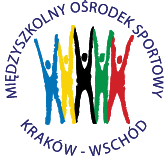 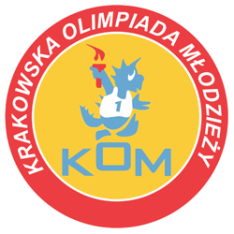 Adres: Centrum Rozwoju Com Com Zone  ul. Ptaszyckiego 6 – P 09,  31 – 979 Krakówtel/fax: 12 685 58 25,   email:  biuro@kom.krakow.plwww.kom.krakow.plKraków, 6.04.2018r.KOMUNIKAT KOM 2017/2018Wiosenne Indywidualne Biegi Przełajowe - LICEALIADATermin: 25.04.2017r (środa).Miejsce: tereny zielone AWF (obok hali ZGS ).Uwaga!!!Zawody będą odbywać się na trudnym terenie. W związku z tym należy na zawody wybrać wyselekcjonowaną młodzież, która poradzi sobie z trudnościami na trasie.PROGRAM      ZAWODÓW  :Godz.    9.45  -  otwarcie zawodów, omówienie regulaminu i tras biegów10.00  -  bieg indywidualny na 1000  m dziewcząt  -  rocznik  2001,        ok. 10.10  -  bieg indywidualny na 1000  m dziewcząt  -  rocznik  2000,        ok. 10.20  -  bieg indywidualny na 1000  m dziewcząt  -  rocznik  1999-1998,        ok. 10.30  -  bieg indywidualny na 1500  m chłopców  -  rocznik  2001,        ok. 10.40  -  bieg indywidualny na 1500  m chłopców  -  rocznik  2000,        ok. 10.50  -  bieg indywidualny na 1500  m chłopców  -  rocznik  1999-1998.        ok. 11.10 – wręczenie nagród – dziewczęta i chłopcy, zakończenie zawodów.Regulamin:Do zawodów obowiązuje rejestracja (zapisanie zawodników ) poprzez system SRS do dnia 24.04 godz.12.00. (www.srs.szs.pl )W systemie SRS wybieramy:Nauczyciele – wpisujemy dane nauczycielaUczestnicy – wpisujemy wszystkich uczniów, którzy będą startować w zawodachkalendarz zawodówdyscyplina – indywidualne biegi przełajowekategorię (płeć), do której chcemy się zapisać (dziewczęta lub chłopcy).-   listy startujących z pieczątką szkoły, podpisem dyrektora i czytelnym podpisem opiekuna    należy przedłożyć u organizatora na 15-min. przed otwarciem zawodów - szkoły, które nie     wypełnią w/w warunków bezwzględnie nie zostaną dopuszczone do zawodów,    -  każda szkoła może wystawić do każdego z biegów maksymalnie trzech(3) zawodników/czki,-  do punktacji drużynowej zaliczane będą miejsca zawodników/czek w każdym z biegów.    Punktację tworzy się według zasady: 1 miejsce: 21 punktów, 2 miejsce: 20 punktów itd.    Zawodnik, który zajmie 20 miejsce dostaje dwa punkty. Wszyscy pozostali    sklasyfikowani poniżej 20 miejsca otrzymują po jednym punkcie. O wyższym miejscu szkoły w    klasyfikacji drużynowej decyduje suma punktów uzyskanych przez zawodników/czki z    wszystkich biegów w kategoriach dziewcząt i chłopców.    -   startują uczniowie posiadający aktualną legitymację szkolną,-  każdy zawodnik startuje z imienną kartką przygotowaną przez organizatora,-  zabrania się startować w obuwiu z kolcami,-  ostateczna interpretacja regulaminu należy do organizatora .